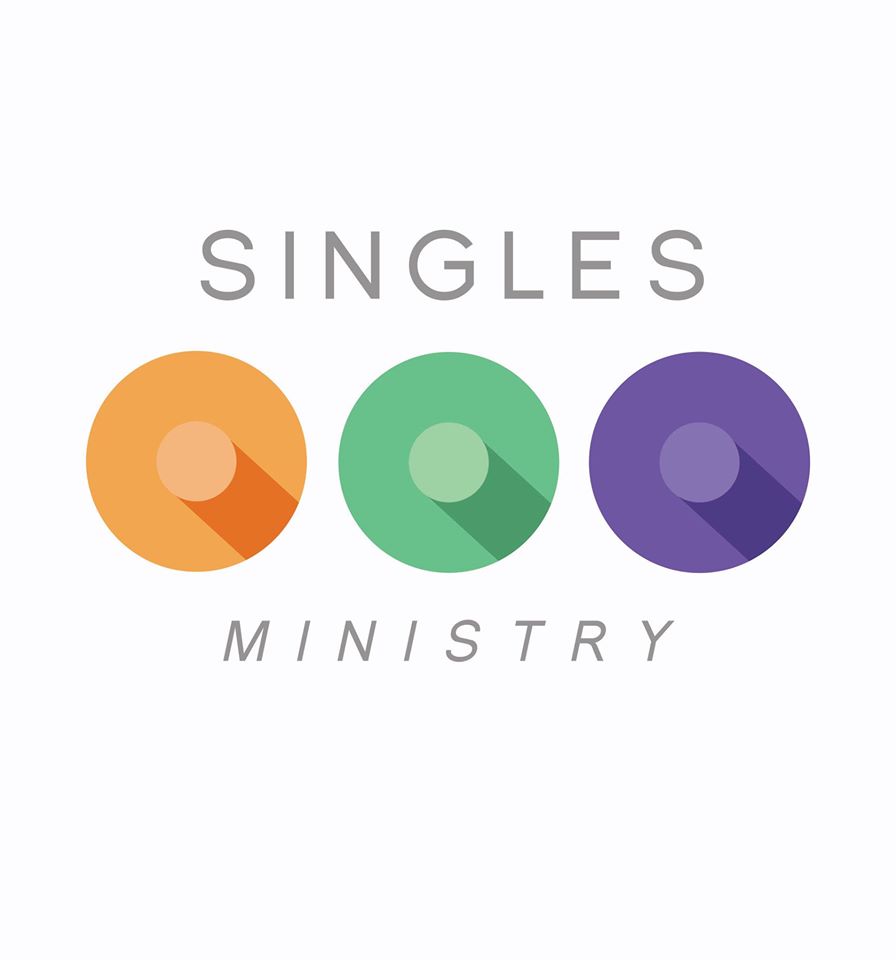 Q1					What is your gender?		Answered: 78 Skipped: 0Q2					What is your age?		Answered: 78 Skipped: 0Q3				What is your marital status?		Answered: 78 Skipped: 0Q4 				Reason for being single?		Answered: 78 Skipped: 0Q5 				Your general view of singleness		Answered: 78 Skipped: 0Q6				The most difficult aspect of being single		Answered: 78 Skipped: 0Q7				The best aspect of being single		Answered: 78 Skipped: 0Q8 				Which activities interest you most? (Select all that apply)		Answered: 78 Skipped: 0Q9 				What day(s) best fits your schedule? (select all that apply)		Answered: 78 Skipped: 0Q10 			How many times per month can you meet?		Answered: 78 Skipped: 0Q11			What educational topics interest you most? (select all that apply)		Answered: 78 Skipped: 0Q12				Your ideal setting for learning?		Answered: 78 Skipped: 0Q13  			Describe your personality (check all that apply)		Answered: 78 Skipped: 0Q14 				Are you a member of a church?		Answered: 78 Skipped: 0Q15 			Does your church have a singles ministry?		Answered: 78 Skipped: 0Q16        Are you actively involved in your church's singles ministry?		Answered: 78 Skipped: 0Q17				What is your current occupation status?		Answered: 78 Skipped: 0Plus Freelance business in additionSemi-RetiredP/T & self-employedWorking Part-timeRealtorAnswer ChoicesResponsesFemale80.77%63Male19.23%15Answer ChoicesResponses18 to 240.00%025 to 348.97%735-4420.51%1645-5553.85%4256-6414.10%1165+2.56%2ResponsesOther (please specify)0.00%0Answer ChoicesResponsesNever Married37.18%29Widow7.69%6Divorced55.13%43Answer ChoicesResponsesI haven't found the "right one" yet91.03%71I'm committed to a lifetime of celibacy0.00%0I am divorced and believe I should not marry2.56%2My spouse died and I don't want to remarry2.56%2I just don't want to get married3.85%3Comments(7)Comments(7)Answer ChoicesResponsesSomething one needs to make the best of69.23%54A tragedy to be avoided at all costs3.85%3An opportunity to serve the Lord without distraction26.92%21Comments(11)Comments(11)Answer ChoicesResponsesLack of intimate companionship76.92%60Remaining celibate2.56%2Not having children5.13%4How one is viewed by others15.38%12Answer ChoicesResponsesGeneral sense of freedom50.00%39More time to spend with the Lord14.10%11Able to serve the Lord in ways not possible if I were married15.38%12More time to spend with friends and making new ones20.51%16Answer ChoicesResponsesOutdoor activities64.10%50Arts (worship, music, dance, art,etc.)60.26%47Team sports (volleyball, softball, etc.)28.21%22Game Night (women) - board games, cards, sports, crafts, etc.28.21%22Game Night (men) - board games, cards, sports, etc.2.56%2Game Night (Co-ed) - board games, cards, sports, etc.67.95%53Live entertainment (plays, festivals, etc.)74.36%58Movie Night65.38%51Social Gatherings (fellowship opportunities, cookouts, etc.)88.46%69Volunteering (ministry outreach to nursing homes, children's hospital, shelter, schools, etc.)78.21%61Dancing, Line Dancing, etc.43.59%34Health (fitness, walking, running, bicycling, etc.)62.82%49Crafts, Scrapbooking, Shopping, etc.25.64%20Sport, sports, sports (Super Bowl, Monday Night, Basketball, Outings at stadiums, etc.41.03%32Family Stuff--Kid-friendly (indoor and out door playground, picnics, movies, COSI, Pumpkin & Apple Picking, Zoo, etc.15.38%12None of the above0.00%0Answer ChoicesResponsesMonday evenings21.79%17Tuesday evenings26.92%21Wednesday evenings19.23%15Thursday evenings24.36%19Friday evenings76.92%60Saturday afternoons74.36%58Saturday evenings/ Nights84.62%66Sunday afternoon/ Evening58.97%46Answer ChoicesResponsesOnce a month20.51%16Every week32.05%251st and 3rd week5.13%42nd and 4th week6.41%5Every other week35.90%28Answer ChoicesResponsesWorkshops for Singles (various topics)67.95%53Workshops for Single Parents (various topics)6.41%5Activities & Events Only (Single Adults)65.38%51Singles Small Groups (women only)24.36%19Singles Small Groups (men only)5.13%4Singles Small groups (co-ed)67.95%53Healthy Living50.00%39Self-Improvement (various topics)61.54%48Healing24.36%19Prayer & Worship55.13%43ResponsesOther (please specify) -OR- None7.69%6Answer ChoicesResponsesWorkshop24.36%19Lecture7.69%6Interactive39.74%31Small Group28.21%22Answer ChoicesResponsesIntrovert46.15%36Extrovert41.03%32Thinker51.28%40Performer15.38%12Answer ChoicesResponsesYes65.38%51No12.82%10Regular Attender21.79%17Answer ChoicesResponsesYes90%28No51.28%40Not applicable (not a member of a church)12.82%10Answer ChoicesResponsesYes23.08%18No19.23%15Not applicable57.69%45Answer ChoicesResponsesStudent0.00%0Working80.77%63Retired6.41%5Unemployed3.85%3–Self-employed8.97%7Comments(5) (below)Comments(5) (below)